Folger McKinsey Elementary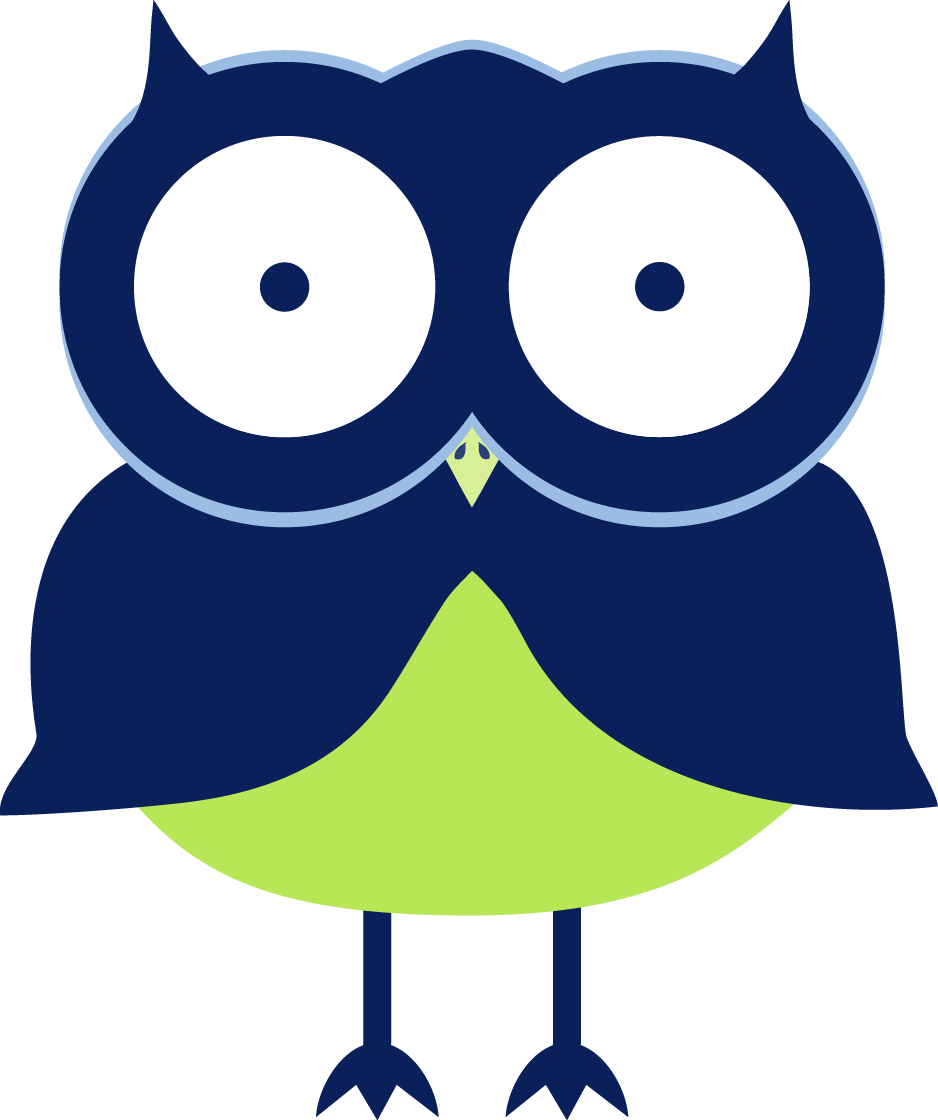 School Improvement Team Committee Meeting                    Committee:  Green School CommitteeDate:  November 9, 2016		Time:  8:00 a.m. 	Next Meeting: December 14, 2016Participants:  Alberti, Ridpath, Weatherbee, Philip, Gardner, Pfeifer, Tucker, Wojtila, Coppock, Myers, Caroline Bowman, WeatherbeeQuestions/Concerns/Ideas: Next meeting is December 14, 2016. In Science Lab at 8:00amSend energy saver job to Stacy TopicsDiscussionsNext StepsGreen School Re-certificationApplicationFinalize Objectives ArtifactsCompost Free WednesdayTerrapins   Different people to be in charge of collecting artifacts to add to the application. Upload it to the share driveObjectives: OC2, Green Apple Day, Conservation, Outdoor Instruction, Partnership.Conservation ideas: power off announcement, extra club or class job (projector reminder/energy monitor). Waste free wednesday, club members to give out stickers and do a raffle for using reusable containers. Outdoor Instruction:Partnership: Arlington Echo, Scales and Tales -  Department of Natural ResourcesGreen Apple Day success, could we bring back the directions talked about in the classroom before the event. Meet with the volunteers before the event.OC2 Club updates:  Erosion speaker and the club made posters.  Can Collection and magazine recycling. Newspaper driveMAEOE art contest, ten pieces will be enteredApplication fee is paid and phase one submitted, thanks Chris.Coppock to send application to Mr. WojtilaSomeone to make light switch labelPlease assign an energy saver job in your classroom, teachers to reply by Nov 165th grade to shut down computer labFind a place to store the extra mulch.Newspaper drive for recycled art project.Potential waste free wednesday presentation from MAEOEOutdoor Classroom and Science Lab Sharing 5th: Recycling unit, maryland landfills and researching what can be recycled.4: Science lab use of adaptations and field trip to arlington echo, wixie project, disappearance theory, about dragon flies and frogs.  Essays about habitat destruction.3: Plant cycles, genetics, ecosystems and evolution.2: Tremendous trees and preservation problem solvers about leaving lights on and recycle1: 3 little pigsK: Plants and weather related lessons.  Predators and prey outside activity.